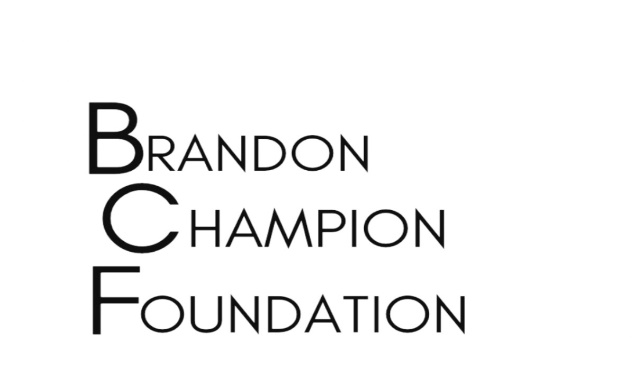 MEMORIAL GOLF TOURNAMENTAuction and Raffle Donation ConfirmationDonor: ____________________________      Company: _______________________________
Address: ____________________________________  City and Zip: ______________________
Phone: _________________________  Email: _______________________________________
Item: _______________________________
Description: __________________________________________________________________
Value: _________________                   Is pickup of the item required?  _____ Yes       _____ No

If yes, when and what location: __________________________________________________
  
Drop off of item(s):  Mentor Moving, 3000 Dutton Ave, Suite B, Santa Rosa, CA  95407Brandon Champion Foundation is a 501c3 non-profit
Tax ID #86-2246617Please use this form as your receipt
“No goods or services were provided for your contribution.”
Questions, please contact: Jill.brandonchampionfndn@sonic.net